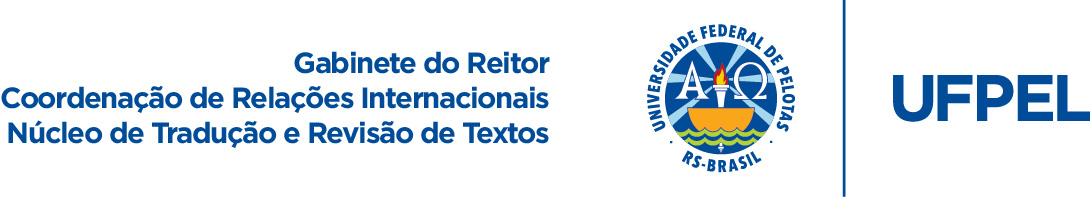 Disciplinas do Curso de Farmácia - Bacharelado*Prezado(a) aluno(a): contribua para a melhoria destas traduções se constatar inconsistência terminológica. Envie sua crítica/sugestão de adequação/correção para crinter.traducoes@gmail.com.
1º Semestre1º SemestreBiologia CelularCell BiologyFísicaPhysicsCálculo 1ACalculus  1AQuímica GeralGeneral ChemistryIntrodução às Ciências FarmacêuticasIntroduction to Pharmaceutical Sciences2º Semestre2º SemestreFisiologia HumanaHuman PhysiologyHistologia Geral e de SistemasGeneral and Systems HistologyQuímica AnalíticaAnalytical ChemistryFísico-Química FarmacêuticaPharmaceutical PhysicochemistryOperações UnitáriasUnit OperationsQuímica Orgânica IOrganic Chemistry I3º Semestre3º SemestreQuímica Analítica InstrumentalInstrumental Analytical ChemistryBioquímica IBiochemistry IQuímica Orgânica ExperimentalExperimental Organic ChemistryQuímica Orgânica IIOrganic Chemistry IIBioestatísticaBiostatisticsGenética HumanaHuman Genetics4º Semestre4º SemestreBotânicaBotanicsParasitologia BásicaBasic BarasitologyBioquímica IIBiochemistry IIPatologia GeralGeneral PathologyFarmacognosia IPharmacognosy IIntrodução à Ciência e Tecnologia de AlimentosIntroduction to Science and Food Technology5º Semestre5º SemestreImunologia BásicaBasic ImmunologySaúde PúblicaPublic HealthFarmacognosia IIPharmacognosy IIFarmacodinâmica IPharmacodynamics IFarmacotécnica e Cosmetologia IPharmaceutical Technology and Cosmetology I Análise BioquímicaBiochemical AnalysisBiologia Molecular e sua Aplicação Científica FarmacêuticaMollecular Biology and its Pharmaceutical Scientific Application6º Semestre6º SemestreFarmacocinéticaPharmacokineticsQuímica Farmacêutica IPharmaceutical Chemistry IFarmacodinâmica IIPharmacodynamics IIFarmacotécnica e Cosmetologia IIPharmaceutical Technology and Cosmetology IIAnálise ParasitológicaParasitological AnalysisAnálise Físico-Química de AlimentosPhysicochemical Analysis of Food7º Semestre7º SemestreQuímica Farmacêutica IIPharmaceutical Chemistry IIToxicologiaToxicologyTecnologia Farmacêutica IPharmaceutical Technology IAtenção Farmacêutica IPharmaceutical Attention IAnálise BacteriológicaBacteriological AnalysisHigiene e Segurança na Indústria de AlimentosHealth and Safety in Food Industry8º Semestre8º SemestreEstágio Supervisionado ISupervised Professional Internship IEstágio Supervisionado IISupervised Professional Internship IIEconomia e Administração de Empresas FarmacêuticasEconomics and Administration of Pharmaceutical CompaniesAtenção Farmacêutica IIPharmaceutical Attention IIControle de Qualidade de MedicamentosQuality Control of MedicinesDeontologia e Legislação FarmacêuticaDeodontology ad Pharmaceutical Legislation9º Semestre9º SemestreEstágio Supervisionado IIISupervised Professional Internship IIIEstágio Supervisionado IVSupervised Professional Internship IVAnálise Hematológica lHematological AnalysisTecnologia Farmacêutica IIPharmaceutical Technology IIProcessos Industriais Farmacêuticos e BiotecnológicosPharmaceutical and Biotechnological Industrial Processes10º Semestre10º SemestreEstágio Supervisionado VSupervised Professional Internship VEstágio Supervisionado VISupervised Professional Internship VITrabalho de Conclusão de CursoUndegraduate ThesisOPTATIVAS OPTATIVAS Administração, Produção e Operações IAdministration, Production and Operations IAlimentos de Origem AnimalAnimal Origin FoodAlimentos de Origem VegetalVegetable Origin FoodAnálise CitológicaCytological AnalysisAnálises ImunológicasImmunological AnalysisAnálise MicológicaMycological AnalysisAnálise Microbiológica de AlimentosMicrobiological Analysis of FoodsBacteriologiaBacteriologyBiofarmacotécnicaBiopharmarmaceuticsBiossegurança em LaboratóriosBiosafety in LaboratoriesBiotecnologia FarmacêuticaPharmaceutical BiotechnologyBromatologiaBromatologyComunicação em SaúdeHealth CommunicationControle de Qualidade Biológico e Micro Biológico de Medicamentos e CosméticosBiotechnological and Microbiological Quality Control of Medicines and CosmeticsControle de Qualidade em AlimentosQuality Control in FoodControle de Qualidade em Análises ClínicasQuality Control in Clinical AnalysisDiagnóstico Molecular em Análises ClínicasMolecular Diagnosis in Clinical AnalysisEtnofarmacologiaEthnopharmacologyEstereoquímica de FármacosDrug Stereochemistry Ética em Experimentação AnimalEthics in Animal TestingEspectroscopia OrgânicaOrganic SpectroscopyFarmacovigilânciaPharmacovigilanceFarmácia HospitalarHospital PharmacyFarmacoepidemiologiaPharmamacoepidemiologyFitoterapiaPhytotherapyFarmácia OncológicaOncological PharmacyFarmacotécnica HomeopáticaHomeopathic PharmaceuticsFitoterápicos e NutracêuticosPhytotherapy and NutraceuticalsGarantia de Qualidade e Boas Práticas na Fabricação de MedicamentosQuality Assurance and Good Practice in the Manufacturing of DrugsHeterociclos BioativosBioactive HeterocyclesLíngua Brasileira de Sinais IBrazilian Sign Language iHistória da Cultura Afro-BrasileiraHistory of Afro-Brazilian CultureInterações MedicamentosasDrug InteractionsIntrodução à FarmacoepidemiologiaIntroduction to PharmacoepidemiologyMétodos Clássicos de Identificação de Compostos InorgânicosClassical Methods of Inorganic Compounds IdentificationMétodos Cromatográficos Aplicados à Análise de FármacosChromatographic Methods Applied to Drug AnalysisMetodologia CientíficaScientific MethodologyMicrobiologia de AlimentosFood MicrobiologyPlanejamentos de Novos FármacosNew Drugs PlanningRadiofarmáciaRadiopharmacyRegulação FarmacêuticaPharmaceutical RegulationPrática Farmacêutica IPharmaceutical PracticeSíntese Orgânica de FármacosOrganic Synthesis of drugsSeminários IntegradoresIntegrator SeminarsTecnologias LimpasClean TechnologiesTécnica em Cultura de CélulasCell Culture TechniquesToxicologia Clínica e Forense AplicadaClinical ad Forensic Toxicology AppliedUroanálises e Líquidos CorporaisUroanaysis and Body FluidsUso Racional de Medicamentos (DPSP)Deferred Profit Sharing Plan (DPSP)Validação de Métodos Analíticos e Estudo de Estabilidade de MedicamentosValidation of Analytical Methods and Study of Drug StabilityVirologiaVirology